TARAFLARİşbu Turkcell Superonline Kurumsal Abonelik Sözleşmesi (SÖZLEŞME), bir taraftan Aydınevler Mahallesi İnönü Caddesi No: 20 Küçükyalı Ofispark 34854 Maltepe / İSTANBUL adresinde mukim, 7144494375322904 Mersis numaralı Superonline İletişim Hizmetleri A.Ş. (TURKCELL SUPERONLINE) ile diğer taraftan, ticari merkezi   adresinde bulunan  (Lütfen Unvan Giriniz)  (ABONE) arasında  tarihinde ve ABONE adresinde iki nüsha olarak tanzim ve imza edilerek imzalı bir nüshası ABONE’ye verilmiştir.TANIMLARAKTİVASYON TARİHİ: TURKCELL SUPERONLINE tarafından sunulan/sunulacak hizmete ilişkin TURKCELL SUPERONLINE sistemlerinde tanımlanan hizmet sunumunu ve fatura başlangıç tarihini,ARA ÖDEME: Gerekli görülen durumlarda TURKCELL SUPERONLINE tarafından belirlenen ve usulüne uygun olarak abonelere bildirilen nakden talep ve tahsil edilen ve tahsilâtı takiben, tahakkuk edecek fatura tutarlarından mahsup edilen tutarı,AVANS: Gerekli görünen durumlarda TURKCELL SUPERONLINE tarafından talep edilen ve ileride tahakkuk edecek fatura tutarlarından mahsup edilmek üzere alınan tutarı,  COĞRAFİ NUMARA: Ulusal numaralandırma planında rakamları coğrafi anlam taşıyan ve şebeke sonlanma noktasına çağrının yönlendirilmesini sağlayacak şekilde yapılandırılan numarayı,COĞRAFİ OLMAYAN NUMARA: Ulusal numaralandırma planında rakamları coğrafi anlam taşımayan numaraları,DEPOZİTO: TURKCELL SUPERONLINE’ın talebi üzerine, ABONE’nin bu SÖZLEŞME’den kaynaklanan yükümlülüklerinin teminatı olmak üzere, ABONE tarafından TURKCELL SUPERONLINE’ın ileteceği hesap numarasına yapılan ödemeyi ya da aynı tutardaki muteber bir banka tarafından düzenlenmiş teminat mektubunu,DONANIM: TURKCELL SUPERONLINE hizmetlerinden faydalanmak için kullanılması gereken,  her türlü cihaz, ekipman ve kabloyu,ELEKTRONİK HABERLEŞME: Elektriksel işaretlere dönüştürülebilen her türlü işaret, sembol, ses, görüntü ve verinin kablo, telsiz, optik, elektrik, manyetik, elektromanyetik, elektrokimyasal, elektromekanik ve diğer iletim sistemleri vasıtasıyla iletilmesi, gönderilmesini ve alınmasını,ELEKTRONİK HABERLEŞME HİZMETİ: Elektronik haberleşme tanımına giren faaliyetlerin bir kısmının veya tamamının hizmet olarak sunulmasını,EK SÖZLEŞME: TURKCELL SUPERONLINE tarafından ABONE’ye sunulacak olan her bir hizmete ilişkin usul ve şartları içeren ve işbu SÖZLEŞME’nin ayrılmaz bir parçası niteliğinde olan, işbu SÖZLEŞME’nin imza tarihinde ve / veya ileri bir tarihte imzalanabilecek ek sözleşme, taahhütname ve eklerinin bütünü ile işlem yetkilileri tarafından elektronik ortamda da talep edilebilecek ilave hizmetlere ilişkin koşulları,E-POSTA FATURA: Güvenli elektronik imza ile imzalanmış veya kurumsal mühür ile mühürlenmiş olarak elektronik / manyetik ortamda mevzuata uygun olarak hazırlanan dijital haldeki hizmet faturasını,HİZMET KANALLARI: TURKCELL SUPERONLINE adına, sunulan hizmete ilişkin işlemleri yürütmeye yetkili bayii, satış noktası ve sair temsilcileri ile müşteri hizmetleri, internet sitesi de dâhil ABONE ve / veya kullanıcılara hizmet vermek için kurulmuş / kurulacak her türlü kanalı,HİZMET SEVİYESİ TAAHHÜDÜ /SLA (SERVİCE LEVEL AGREEMENT): TURKCELL SUPERONLINE tarafından taahhüt edilen hizmet seviyesini, İŞ ORTAĞI: TURKCELL SUPERONLINE’ın müşterilerine sunduğu hizmetlerde müşterinin ihtiyaç duyduğu bir takım çözümleri ve servisleri sunabilmek için TURKCELL SUPERONLINE’ın beraber çalıştığı firmaları,İŞLEM YETKİLİSİ: TURKCELL SUPERONLINE Kurumsal online işlem merkezi ve / veya Kurumsal Müşteri Hizmetleri ve / veya www.turkcellbulut.com üzerinden ve/veya TURKCELL SUPERONLINE tarafından talep alınabilecek tüm dijital ortamlar üzerinden yapılacak abonelik işlemlerinin yerine getirilmesi amacıyla abone adına kayıtlı tüm hizmetlere ait ABONE tarafından imzalanan İşlem Yetkilisi Taahhütnamesi uyarınca işlemleri yapma yetkisine sahip kişileri,İŞLEM YETKİLİSİ TAAHHÜTNAMESİ: Abonelik süresince web sitesi (www.superonline.net) ve/veya Kurumsal Online İşlem Merkezi web sitesi (www.kurumsalwebislem.superonline.net) ve/veya Müşteri Destek Hizmetleri ve/veya Turkcell Bulut Portal ve/veya TURKCELL SUPERONLINE tarafından talep alınabilecek tüm dijital ortamlarda gerçekleştirilecek işlemler, TURKCELL SUPERONLINE’a iletilecek talepler ve bunlar dışındaki kapasite artırımı ve azaltımı da dâhil olmak üzere TURKCELL SUPERONLINE nezdinde gerçekleştirilecek olan işlemlere dair İşlem Yetkilisi’ni belirlemek amacı ile ABONE ile imzalanacak taahhütname/leri, KAMPANYA: TURKCELL SUPERONLINE’ın işbu Sözleşme ve ekleri kapsamında sunacağı hizmetlerin, belirli süre için özel şartlarla sağlamasına ilişkin satış ve pazarlama yöntemini,KAMU GÖREVLİSİ: İşbu madde hükümlerinde kullanılan Kamu Görevlisi ifadesi, Mevzuat hükümleri uyarınca daha geniş tanımlanmadıkça;Kamu kurum ve kuruluşlarında görev yapan memur, personel, üye, yönetici dahil ve fakat bunlarla sınırlı olmaksızın her türlü çalışanı,Kamu kurum ve kuruluşlarının temsilciliklerinde görev yapan memur, personel, üye, yönetici dahil ve fakat bunlarla sınırlı olmaksızın her türlü çalışanı, Kamu kurum ve / veya kuruluşu adına ve / veya temsilen resmi olarak hareket etme yetkisi bulunan herhangi bir kişiyi,Siyasi parti çalışanlarını ve / veya mensuplarını, Kamu kurum ve kuruluş ve / veya siyasi partilerde görev yapmak üzere atanacak adayları, Kamuya ve / veya devlete ait herhangi bir okul, hastane ve diğer kurum çalışanlarını.KATMA DEĞERLİ HİZMETLER: İçeriği, kodu, protokolü veya benzer hususlar üzerinde bilgisayar işlemleriyle veya başka surette işlem yaparak ABONE’ye / kullanıcıya ek, farklı ya da yeniden yapılandırılmış bir ses veya veri ileten ya da eğlence, oylama, yarışma, katılım, bilgi verme veya benzeri amaçlı içeriklere erişimi sağlayan elektronik haberleşme hizmetlerini,KURUM: Bilgi Teknolojileri ve İletişim Kurumu’nu, MÜCBİR SEBEPLER: 6098 sayılı Türk Borçlar Kanunu’nun 136-138. maddelerinde düzenlenen ifa imkânsızlığı halleri olup sayılanlarla sınırlı olmamak üzere SÖZLEŞME’nin yapıldığı sırada taraflarca öngörülmeyen deprem, sel, çığ düşmesi, salgın hastalık vb. doğal afet ve felaketler, yangın, savaş, ambargo, seferberlik, düzenleyici kurum, hükümet kararları, idari emir, mevzuat değişiklikleri, vb. umulmayan halleri, PAKET: Abonelerin, kullandığı hizmet tipine göre süreli ve/veya süresiz toplu olarak aldıkları sabit hizmetler bütününü,SES HİZMETLERİ: KURUM tarafından verilen yetkilendirmeler kapsamında her türlü teknoloji kullanılarak sağlanan ses hizmetlerini, TAAHHÜTNAME: ABONE tarafından verilecek taahhütlerin ve karşılığında TURKCELL SUPERONLINE tarafından sağlanabilecek faydaların yer alacağı, Ek Sözleşme’nin eki niteliğinde ve ayrılmaz bir parçası olan metni,TARİFE: TURKCELL	SUPERONLINE tarafından ilgili mevzuata uygun şekilde serbestçe belirlenen ve sunulan elektronik haberleşme hizmetleri karşılığında abonelerden, alınacak (ABONE’lerin seçtikleri tarifeler Ek Sözleşme ile belirlenecektir) ücretleri içeren fiyat cetvelini, TEKNİK DESTEK: TURKCELL SUPERONLINE’ın aboneye sunduğu veri, ses ve katma değerli hizmetler için yapılan kurulum işlemleri ile işbu SÖZLEŞME konusu hizmetlerin sürekliliğini sağlamak için uzaktan veya hizmet mahalinde yapılan arıza, bakım ve destek işlemlerini,TURKCELL GRUP ŞİRKETLERİ: Turkcell İletişim Hizmetleri A.Ş. (“TURKCELL”)  ve/veya TURKCELL’in doğrudan veya dolaylı olarak kontrolünü elinde bulundurduğu tüzel kişiler veya şirketlerdir. İşbu sözleşme kapsamında “kontrol” i) ilgili tüzel kişinin veya şirketin sermayesinin veya oy haklarının çoğunluğuna doğrudan veya dolaylı olarak sahip olunmasını veya ii) Oy haklarına sahip olunması, akdedilen bir sözleşme veya herhangi bir suretle yönetim kurulu veya diğer yönetim organlarının çoğunluğunu atayabilme ya da görevden alma yetkisine doğrudan ya da dolaylı olarak sahip olunmasını ifade eder.TÜKETİCİ: Elektronik haberleşme hizmetini ticari veya mesleki olmayan amaçlarla kullanan veya talep eden gerçek veya tüzel kişiyi,VERİ HİZMETLERİ: Her türlü teknoloji kullanılarak sunulan internet erişim hizmeti de dahil olmak üzere sağlanan (ses hizmeti hariç) veri iletim hizmetlerini,YAZILIM: Değişik ve çeşitli görevler yapma amaçlı tasarlanmış elektronik aygıtların görevlerini ya da kullanılabilirliklerini geliştirmeye yarayan makine komutlarınıifade eder. İşbu SÖZLEŞME’de tanımı yapılmayan hususlarda, 5809 sayılı Elektronik Haberleşme Kanunu ve ilgili mevzuat, karar ve tebliğlerde yer alan tanımlar geçerli olacaktır.İşbu SÖZLEŞME ve EK SÖZLEŞME’lerde yer alan tanımlar çoğul kullanılması halinde de aynı anlama gelecektir.SÖZLEŞMENİN KONUSUİşbu SÖZLEŞME’nin konusu, TURKCELL SUPERONLINE tarafından ABONE’ye sunulacak elektronik haberleşme hizmetlerine ilişkin şartlar ile TARAFLAR’ın hak ve yükümlülüklerinin düzenlenmesidir.ABONE’ye sunulacak her bir hizmete ilişkin özel koşullar EK SÖZLEŞME ile düzenlenecek olup; EK SÖZLEŞME’de yer almayan hususlar bakımından işbu SÖZLEŞME hükümleri geçerli olacaktır.Hizmete ve ABONE’ye özel şartlar EK SÖZLEŞME ile belirleneceğinden işbu SÖZLEŞME ile yürürlükte bulunan EK SÖZLEŞME arasında çelişki olması halinde ilgili EK SÖZLEŞME maddeleri geçerli olacaktır.GENEL HÜKÜMLERTARAFLARIN HAK VE YÜKÜMLÜLÜKLERİTURKCELL SUPERONLINE, işbu SÖZLEŞME’nin ABONE tarafından usulüne uygun olarak doldurulup, kendisi veya yasal temsilcisi tarafından imzalanmasından sonra, belirlediği usuller ve hizmet gerekleri çerçevesinde uygun göreceği her türlü teknolojiyi kullanmakta serbesttir. Hizmetin sunulması için yapılması gereken teknik işlemler, TURKCELL SUPERONLINE ve/veya TURKCELL SUPERONLINE’ın belirleyeceği İŞ ORTAĞI tarafından yapılacaktır. TURKCELL SUPERONLINE, yükümlülüklerinden herhangi biri için üçüncü bir şahıs veya kuruluşla sözleşme yapma veya hizmeti kısmen veya tamamen başkalarına gördürme yetkisine sahiptir. Böyle bir durumda üçüncü tarafça yapılacak işlemlerden ABONE’ye karşı TURKCELL SUPERONLINE sorumlu olacaktır. ABONE, TURKCELL SUPERONLINE tarafından sunulan hizmet seviyesinin ve türlerinin, ABONE’nin tabi olduğu Tarife’nin ve Paket’in, coğrafi şartlar ve bulunduğu lokasyona göre farklılık gösterebileceğini kabul eder.TURKCELL SUPERONLINE, katma değerli hizmetleri de dahil sunduğu tüm elektronik haberleşme hizmetlerininnin fiyat ve koşullarını (6.8. maddedeki hüküm saklı kalmak kaydı ile) değiştirme, kaldırma, yenileme hakkını, yürürlüğe girmeden makul bir süre öncesinde ABONE’ye duyurmak suretiyle saklı tutar. TURKCELL SUPERONLINE, MÜCBİR SEBEPLER’den, diğer abonelerin veya üçüncü şahısların eylemlerinden, hukuki düzenlemeler çerçevesinde yerine getirmekle yükümlü olduğu hususlardan veya yetkili resmi makamların uyguladığı kesinti ve/veya kısıtlamalardan veya TURKCELL SUPERONLINE’ın faaliyetlerinin geçici bir süre için veya daimi surette durdurulması halinde, elektronik haberleşme hizmetlerinin, hiç ya da gereği gibi sunulamamasından, altyapının başka bir altyapı sağlayıcı tarafından sağlanması durumunda ilgili altyapı sağlayıcıdan kaynaklanan sebeplerle ortaya çıkacak; gecikmelerden, kesintilerden, arızalardan, hizmet sunulamamasından, ilgili altyapı sağlayıcının şebeke bakım onarım çalışmalarından sorumlu tutulamaz ve ABONE, TURKCELL SUPERONLINE’dan bu sebeple herhangi bir talepte bulunamaz. Bununla birlikte, ABONE, MÜCBİR SEBEP nedeniyle ticari faaliyetlerinin aşırı ölçüde güçleştiğini TURKCELL SUPERONLINE’a derhal, yazılı olarak bildirmek ve bu durumu ispatlar nitelikteki belgeleri ibraz etmek koşuluyla ilgili EK SÖZLEŞME ile yüklenilen edimlerin karşılıklı ve en fazla 3 (üç) ay ile sınırlı olarak askıya alınmasını talep edebilir. Bu durumda TURKCELL SUPERONLINE, ABONE’nin talebini kabul edip etmeyeceğini; sunulan belgeler, hizmetin özelliği ve günün koşulları doğrultusunda değerlendirecektir. İşbu talebin TURKCELL SUPERONLINE tarafından kabul edilmesi halinde Taraflar, ilgili hizmetin askıya alınması ve sair detayların düzenlendiği bir ek protokol imzalayacaktır. İşbu hüküm hiçbir şekilde TURKCELL SUPERONLINE’ın ABONE’nin talebini kayıtsız, şartsız kabul edeceği anlamına gelmemekte olup, TURKCELL SUPERONLINE, halin icabına göre hizmet bedelinde indirim sağlanması, taahhüt süresinin kısaltılması vb. önerilerde de bulunabilecektir.  TURKCELL SUPERONLINE, sunduğu hizmetlerde, gerekli maliyete katlanmak sureti ile teknolojinin getirdiği her türlü değişikliği yapma hakkına sahiptir. TURKCELL SUPERONLINE, gerekli hallerde statik IP kullanan abonelerinin IP adreslerini, öncesinde bilgi vermek suretiyle değiştirme hakkına sahiptir. ABONE, bu değişiklik işleminden dolayı ya da diğer şebekelerin verdiği hizmetler nedeniyle TURKCELL SUPERONLINE’dan herhangi bir hak iddiasında bulunamaz.Ulusal numaralandırma planında değişiklik yapılması ya da MÜCBİR SEBEPLER’in varlığı halinde TURKCELL SUPERONLINE, 1 (bir) ay öncesinden ABONE’ye bilgi vermek suretiyle ABONE’nin telefon numarasını değiştirebilecektir. TURKCELL SUPERONLINE, afet halleri dahil, acil yardım çağrı hizmet numaralarına kesintisiz olarak ulaşılabilmesi dahil elektronik haberleşme şebekelerinin bütünlüğünün idame ettirilmesi için kendi kontrol alanı dahilinde gerekli önlemleri alacak olup ancak ABONE’nin DONANIM’ının; kapalı, arızalı olması, DONANIM’ı besleyen elektriğin veya kesintisiz güç kaynağının (UPS) kesilmesi halinde, ABONE, acil yardım çağrı hizmetinden yararlanamayacağını ve bu halde TURKCELL SUPERONLINE’ın doğacak zarar ve ziyanlardan sorumlu olmayacağını kabul, beyan ve taahhüt eder.TURKCELL SUPERONLINE, ABONE’nin, EK SÖZLEŞME’de belirlenecek lokasyonlardan başka bir lokasyonda hizmet almayı talep etmesi durumunda, yeni lokasyonda TURKCELL SUPERONLINE’ın altyapısının mevcut olması halinde, işbu madde kapsamında sayılan haller saklı kalmak kaydı ile hizmeti aynı şartlarla sunmaya devam edecektir. TURKCELL SUPERONLINE’ın yeni lokasyonda altyapısı mevcut olmasına ve hizmet aynı şartlarla sunulabilmesine rağmen, ABONE eski lokasyonda taahhütlü şartlarla yararlandığı hizmetine devam etmek istemezse, ilgili EK SÖZLEŞME/TAAHHÜTNAME hükümleri uygulanır. TURKCELL SUPERONLINE’ın altyapı işletmeciliği hizmeti yetkilendirmesi kapsamında sunduğu sürekli hizmetler ile ABONE’nin lokasyonu özelinde kazı, altyapı ve/veya donanım yatırımı vb. yapılmasını gerektiren hizmetler hariç olmak üzere, yeni lokasyonda TURKCELL SUPERONLINE altyapısının mevcut olmaması ve/veya aynı şartlarda hizmet sunumu için ek yatırım/maliyet gerekmesi halinde ise, Taraflarca anlaşılan koşullar doğrultusunda yeni bir EK SÖZLEŞME imzalanır ya da ilgili EK SÖZLEŞME/TAAHHÜTNAME hükümleri uyarınca cayma bedeli uygulanmaksızın hizmet iptali için gerekli işlemler yapılır. EK SÖZLEŞME/TAAHHÜTNAME kapsamında satışı yapılan DONANIM’ın ABONE’de kaldığı hallerde TURKCELL SUPERONLINE, DONANIM’ın kalan ücretini ABONE’den talep edebilir. ABONE, TURKCELL SUPERONLINE’ın muvafakati olmaksızın ve devir anında devir konusu hizmete ait tüm doğmuş ve/veya doğacak borçların, varsa devir bedelinin, bilcümle vergi vb. mali yükümlülüklerin, devreden ve devralan ABONE tarafından devir işlemi sırasında imzalanan devir formunda/sözleşmesinde belirtildiği şekilde ödeneceği kabul edilmedikçe ABONE SÖZLEŞME’deki hak ve yükümlülüklerini bir başka kişiye devredemez. ABONE, EK SÖZLEŞME ile belirtilen hizmet kapsamında olmayan kablo çekimi, hizmet mahallinde talep edeceği işçilik gerektiren işler gibi TURKCELL SUPERONLINE veya İŞ ORTAKLARI’nca yerine getirilebilecek hizmetlerin verilmesini istediği takdirde, ücretini ödeyerek bu hizmetlerden faydalanabilir.ABONE, alınan hizmet ile ilgili oluşan problemlere ilişkin (arıza, şikayet) bildirimini, değişiklik taleplerini; soru ve önerilerini güvenlik ve teyit amacıyla kendisine sorulan soruları yanıtlaması koşulu ile aşağıda iletişim bilgileri yer alan destek hattı ve e-posta adresine 7 gün 24 saat telefon veya e-posta yoluyla ulaştırabilecektir. ABONE tarafından bildirim yapılması kaydıyla TURKCELL SUPERONLINE, kendi kontrolü altındaki ve kendinden kaynaklanan problemlerde en geç 45 dakika içinde ABONE’ye bilgi verecektir. ABONE’nin Ek Sözleşme’ler kapsamında yararlandığı hizmetlere ilişkin olarak ilgili EK SÖZLEŞME/TAAHHÜTNAME kapsamında taahhüt edilen HİZMET SEVİYESİ TAAHHÜDÜ değerleri geçerli olacaktır.               Müşteri Destek Hizmetleri iletişim bilgileri aşağıdadır:            Türkiye’nin her yerinden telefon: 0850 222 1 222             E-Posta Adresi: destech@superonline.netABONE, destek hizmetlerinde talebini iletmek için İŞLEM YETKİLİSİ belirleyecek ve yazılı bir liste halinde TURKCELL SUPERONLINE’a sunacak olup; bu yetkililer her türlü problem, destek ve hizmet talebini, talebin kısa sürede yerine getirilmesi için destek hattını arayarak ve / veya e-posta yoluyla ve/veya web sitesi üzerinden bildirecek, talebini iletecektir. Aksi halde TURKCELL SUPERONLINE gecikmeden sorumlu tutulamayacaktır.ABONE, Müşteri Hizmetleri ile yaptığı görüşmelerin Müşteri Hizmetleri tarafından kaydedileceğini ve bu kayıtların ilgili mevzuata uygun olarak TURKCELL SUPERONLINE tarafından saklanacağını kabul eder.Yasaların ve yargı kararlarının öngördüğü durumlarda, elektronik haberleşmenin dinlenmesi, kaydedilmesi, saklanması, kesilmesi ve takip edilmesine ilişkin olarak ABONE, TURKCELL SUPERONLINE’ın herhangi bir sorumluluğunun bulunmadığını ve TURKCELL SUPERONLINE’dan her ne nam altında olursa olsun herhangi bir tazminat talebinde bulunamayacağını kabul, beyan ve taahhüt eder.ABONE, TURKCELL SUPERONLINE şebekesi ile irtibatlandırılan kendi santral ve / veya yerel ağındaki her türlü güvenliği sağlamakla yükümlüdür. ABONE, yönetimindeki sunucularından, yönlendiricilerinden, network cihazlarından, sistemlerinden ve kullanıcılarından ve bunlarla sınırlı olmaksızın kendinden kaynaklanan kendi santral ve / veya yerel ağında oluşabilecek güvenlik açıkları ve/veya bilgisi haricinde oluşan ses ve data trafiği de dahil olmak üzere her türlü kötü niyetli trafikten, her türlü güvenlik, gizlilik problemlerinden, zararlı yazılımlardan ve sorumluluğundaki/kendisi tarafından temin edilen DONANIM’dan kaynaklanan problemlerden bizzat kendisi sorumludur.  Bununla birlikte ABONE, TURKCELL SUPERONLINE’ın lokasyonlarında bulunan, TURKCELL SUPERONLINE’a ve diğer ABONE’lere ait network cihazlarına, sunuculara, hard disklere ve diğer cihazlara zarar vermemeyi ve hizmet kesintisine sebep olmamayı kabul ve taahhüt eder. ABONE, bu hususta TURKCELL SUPERONLINE’ın herhangi bir sorumluluğunun olmadığını bildiğini ve oluşan her türlü zarar ve maliyetten kendisinin sorumlu olduğunu kabul ve beyan eder.İşbu SÖZLEŞME kapsamında TURKCELL SUPERONLINE tarafından ABONE’ye coğrafi olmayan numara tahsis edilmesi ve ABONE’nin bu numaradan, işbu SÖZLEŞME’de hizmet aldığını belirttiği adres dışında herhangi bir yerden acil yardım hizmet numaralarına arama yapması halinde, TURKCELL SUPERONLINE’ın çağrıyı hizmet alınan adresten yapılmış olarak kabul edeceğini ve ilgili mercilere aramanın yapıldığı yer olarak ABONE’nin TURKCELL SUPERONLINE kayıtlarında yer alan adres verisini göndereceğini kabul, beyan ve taahhüt eder.ABONE, hizmetin verilebilmesi amacıyla gerekli kurulum ve teknik destek işlemleri için TURKCELL SUPERONLINE personeline ya da TURKCELL SUPERONLINE’ın belirleyeceği üçüncü kişilere, gerekli çalışma alanı, giriş hakkı/izni, haberleşme imkanı ve temel ihtiyaçların karşılanması ve DONANIM(lar)’ın kurulumu için gerekli alanı, kablolama iznini ve enerjiyi sağlamayı kabul ve taahhüt eder.TURKCELL SUPERONLINE’dan alacağı hizmet için başka bir işletmeciden hat tesis edilmesi gerekli ise, hat başvurusu ve hat kurulumu TURKCELL SUPERONLINE tarafından yapılacak olup, kurulum ile ilgili destek ve takip işlemleri için doğabilecek kurulum ücretleri EK SÖZLEŞME ile belirlenecek veya superonline.net web sitesinde (web sitesinin ilerde değişmesi halinde önceden abonelere bilgi verilecektir) duyurulacaktır.TURKCELL SUPERONLINE tarafından sunulan hizmetlerin kullanımı için, ABONE’ye tahsis edilen tüm DONANIM’ların, YAZILIM lisanslarının veya ABONE’ye ait olan ve / veya TURKCELL SUPERONLINE tarafından aboneye temin edilen her türlü kullanıcı adı ve şifresinin güvenliğinden ve kullanımından ABONE sorumludur. ABONE, kullanıcı adı ve şifresinin çalınması, üçüncü kişilerle paylaşılması ve/veya kaybolması halinde, bunların değiştirilmesi için derhal TURKCELL SUPERONLINE’a bildirimde bulunmakla yükümlüdür. Aksi takdirde kullanıcı adı ve şifresinin yetkisiz kullanımından doğacak idari, hukuki, mali ve cezai sorumluluk ABONE’ye ait olacaktır.TURKCELL SUPERONLINE dağıtım noktasından ABONE sistemlerine kadar olan erişim, organize sanayi bölgeleri veya özel kurum / kuruluşlar tarafından sağlandığında, bu erişim ile ilgili tüm hususlar (3. Kişi(ler) ile yapılacak anlaşma(lar), fiyatlandırma, kablolama, vb.)  ABONE sorumluluğundadır. Bu sebeple yaşanacak kurulum süresinin gecikmesi, kesinti/arızalar vb durumlar ilgili EK SÖZLEŞME’deki Hizmet Seviyesi Taahhütleri kapsamında değerlendirilmeyecektir.ABONE, Internet ortamında izne tabi alanlara (ulusal, uluslararası kamu ve/veya özel kuruluşların gizli bilgi ve belgelerinin bulunduğu alanlara) girmemeyi ve kullanmamayı, aksi takdirde sorumluluğun kendisinde olacağını ve bu nedenle TURKCELL SUPERONLINE’ın uğrayacağı her türlü zararı tazmin edeceğini taahhüt eder.Hizmetlerin sunulmasına ilişkinTURKCELL SUPERONLINE tarafından kullanılan her tür çözüm, yazılım ve bunlarla sınırlı olmasızın tüm eserlerin fikri mülkiyet dahil tüm hakları TURKCELL SUPERONLINE’a aittir. MÜŞTERİ, TURKCELL SUPERONLINE’ın önceden yazılı iznini almaksızın TURKCELL SUPERONLINE’ın ismini, logosunu, ticari ünvanını, markalarını kullanamaz.DONANIMABONE, hizmetten yararlanabilmek için gerekli DONANIM’ı kendisi temin edebileceği gibi TURKCELL SUPERONLINE’dan ücreti mukabilinde ya da EK SÖZLEŞME koşulları doğrultusunda temin edebilir. DONANIM’ın TURKCELL SUPERONLINE tarafından temin edilmesi halinde DONANIM’da herhangi bir ayıp ortaya çıkması halinde ise DONANIM’ın üreticisi, ithalatçısı, satıcısının yanında TURKCELL SUPERONLINE da ayıptan sorumludur.  DONANIM’ın TURKCELL SUPERONLINE tarafından sağlanacağı hallerde, ABONE’nin seçtiği DONANIM’ın kurulum esnasında temin edilememesi halinde, TURKCELL SUPERONLINE ABONE’ye muadil DONANIM temin edebilecektir.DONANIM’ın ABONE tarafından temin edilmesi halinde; garanti ve aksine bir sözleşme imzalanmadığı sürece bakım&destek sorumluluğu ABONE’ye ait olacaktır.DONANIM’ın TURKCELL SUPERONLINE’dan satın alınması halinde, garanti sorumluluğu, DONANIM’ın kurulum tarihinden itibaren 2 (iki) yıl ile sınırlı olmak kaydı ile TURKCELL SUPERONLINE’a ait olacak olup, aksine bir sözleşme imzalanmadığı sürece bakım&destek sorumluluğu ABONE’ye ait olacaktır. DONANIM’ın EK SÖZLEŞME kapsamında TURKCELL SUPERONLINE tarafından temin edilmesi halinde, farklı bir süre belirlenmedikçe ilgili EK SÖZLEŞME süresince garanti ve DONANIM arızası durumunda hizmet devamlılığı için DONANIM değişim sorumluluğu TURKCELL SUPERONLINE’a ait olacaktır.  ABONE, DONANIM’ın gerek kendisi gerekse TURKCELL SUPERONLINE tarafından sağlandığı hallerde söz konusu DONANIM’ı SÖZLEŞME hükümlerine ve kullanım kılavuzuna uygun olarak kullanmayı, gerekli özeni göstermeyi, kabul ve taahhüt eder.  Ek olarak ABONE DONANIM’ın TURKCELL SUPERONLINE tarafından temin edilmesi halinde DONANIM’ı satmamayı, devir etmemeyi, kiralamamayı ve başka kişilere herhangi bir şekilde kullandırmamayı kabul ve taahhüt eder. DONANIM’ın ABONE tarafından temin edilmesi halinde, ABONE tarafından DONANIM değişikliği yapılmak istenirse hizmet kesintisi yaşanmamasını teminen değişiklik öncesinde ABONE TURKCELL SUPERONLINE’a bilgi verecek ve TURKCELL SUPERONLINE ile mutabık kalarak değişikliği gerçekleştirecektir. Aksi halde yaşanacak kesinti ve kayıplar ile ilgili TURKCELL SUPERONLINE sorumlu tutulamayacaktır. Kurulumu yapılan DONANIM’da, normal kullanımdan oluşan eskime ve yıpranma hariç olmak kaydıyla kullanım esnasında doğmuş ve doğacak tüm zarar ve ziyandan ABONE bizzat sorumlu olup, TURKCELL SUPERONLINE’ın işbu hallerde fazlaya ilişkin tüm talep hakları saklı kalmak üzere, ABONE, TURKCELL SUPERONLINE’ın talebine göre DONANIM’ın tamir bedelinin ve/veya tamirin yapılamaması halinde tüm DONANIM bedelinin nak’den ve def’aten karşılanmasından sorumlu olacağını gayrikabili rücu beyan, kabul ve taahhüt eder. EK SÖZLEŞME kapsamında temin edilen DONANIM’da ABONE kaynaklı olmayan sebeplerle bir sorun oluşması ve bu nedenle hizmet sunulamaması halinde, ABONE’den herhangi bir ücret talep edilmeden TURKCELL SUPERONLINE tarafından ilgili mevzuata uygun şekilde DONANIM’ın değişimi yapılacaktır.İşbu SÖZLEŞME konusu hizmetlerin verilmesi için gerekli olan DONANIM’ın kurulumunun, TURKCELL SUPERONLINE’ın belirleyeceği teknik ekipler tarafından yapılması durumunda, EK SÖZLEŞME ile belirlenecek veya superonline.net web sitesinde duyurulacak kurulum ücreti yansıtılacaktır.TURKCELL SUPERONLINE tarafından ABONE lokasyonunda DONANIM konumlandırılması halinde ABONE, kendi lokasyonunda bulunan TURKCELL SUPERONLINE’a ait DONANIM’ın hizmet çerçevesinde fiziksel güvenliğinin sağlanması, jeneratör ve UPS korumalı enerji sağlanması, gereken soğutmanın ve gerekli kablolamanın sağlanması ile korunmasından ve bunlarla sınırlı olmaksızın hizmetin sunumu için gerekli olan benzer koşulları sağlayarak gerekli ortamın sağlanmasından sorumludur. DONANIM’ın EK SÖZLEŞME kapsamında TURKCELL SUPERONLINE tarafından ilgili TAAHHÜTNAME kapsamında kullandırıldığı hallerde, DONANIM’ın mülkiyeti TURKCELL SUPERONLINE’a ait olacak olup, ABONE söz konusu DONANIM’ı kiracı sıfatıyla kullanacak ve TURKCELL SUPERONLINE tarafından DONANIM’a yapıştırılacak mülkiyet beyanı etiketlerini oldukları şekliyle muhafaza edecektir. ABONE’nin hizmetten yararlanması için EK SÖZLEŞME kapsamında TURKCELL SUPERONLINE tarafından temin edilen DONANIM’da TURKCELL SUPERONLINE’dan kaynaklanan bir sebeple değişiklik ve/veya bakım, onarım gerekmesi halinde TURKCELL SUPERONLINE bu işlemi ücretsiz olarak gerçekleştirecektir. TURKCELL SUPERONLINE, gerekli durumlarda, önceden bildirim yapmak koşuluyla, temin ettiği tüm DONANIM’ların teknik konfigürasyonunu değiştirme ve yazılımlarını güncelleme hakkını saklı tutar. TURKCELL SUPERONLINE, bu SÖZLEŞME kapsamında temin ettiği DONANIM, sistem ve yazılımlara ilişkin olarak, kullanıcılardan ve üçüncü kişilerden kaynaklanan hatalardan sorumlu değildir.ABONE, aboneliğin ve/veya DONANIM’a ilişkin EK SÖZLEŞME/TAAHHÜTNAME’nin sona ermesini takiben 45 (kırkbeş) gün içerisinde EK SÖZLEŞME/TAAHHÜTNAME kapsamında TURKCELL SUPERONLINE tarafından kullandırılan DONANIM’ı tam, eksiksiz ve her türlü takyidattan ari olarak, TURKCELL SUPERONLINE ekiplerine iade etmekle yükümlüdür. TURKCELL SUPERONLINE ekipleri ve/veya yetklendirdiği kişiler tarafından DONANIM ABONE’den bizzat teslim alınacaktır. DONANIM’ın belirtilen sürede TURKCELL SUPERONLINE’a teslim edilmemesi halinde, EK SÖZLEŞME’de belirtilen DONANIM bedeli ABONE’ye fatura edilecektir.DONANIM’IN ABONE TARAFINDAN SAĞLANMASI DURUMUNDA; ABONE, TURKCELL SUPERONLINE tarafından kendisine bildirilen/bildirilecek teknik özelliklere uygun DONANIM’ı temin edecektir. Aksi durumda TURKCELL SUPERONLINE SÖZLEŞME kapsamındaki taahhütlerini yerine getiremeyebilecek olup ABONE bu kapsamda TURKCELL SUPERONLINE’a herhangi bir sorumluluk atfetmeyecektir.ABONE, DONANIM’ın kurulumunu kendisi yapabileceği gibi TURKCELL SUPERONLINE’dan da kurulum desteği isteyebilecektir. Kurulumun ABONE tarafından gerçekleştirildiği hallerde ABONE kurulumu işbu maddede belirtilen koşullara uygun şekilde yapmakla yükümlüdür;DONANIM mümkün olduğunca duvar veya kabin üzerine sabitlenmelidir.DONANIM için kullanılacak data kablosu elektrik şebekesinin yanından geçirilmemelidir.Data kablosu ezilmelerini önlemek için kablo kanalı kullanılmalıdır.Mobil şebekesinin kullanıldığı sabit servislerde sinyal kayıpları yaşanmaması için DONANIM’da enterferansa (DONANIM’ın yakınında olan başka cihaz / cihazların sinyallerinden etkilenip iletişiminin bozulması) yol açabilecek diğer kablosuz ağ veya elektromanyetik alan üreten cihazlardan mümkün olduğunca farklı/uzak yerde konumlandırılmalıdır.Kurulum işlemi tamamladığında hizmetin çalışır hale getirilmesi için TURKCELL SUPERONLINE yetkililerine bilgilendirme yapılmalıdır. Aksi durumda TURKCELL SUPERONLINE işbu Sözleşme kapsamındaki taahhütlerini yerine getiremeyebilecek olup ABONE bu kapsamda TURKCELL SUPERONLINE’a herhangi bir sorumluluk atfetmeyecektir.MALİ HÜKÜMLER ABONE’nin, TURKCELL SUPERONLINE’dan aldığı hizmetlere karşılık olarak ödeyeceği bedeller, SÖZLEŞME’ye ek olarak yapılacak her bir EK SÖZLEŞME ile ayrıca belirlenecektir. Aboneliğin aktif hale getirilmesi nedeniyle bağlantı ücreti doğması söz konusu olur ise söz konusu bağlantı ücreti ilk faturaya yansıtılacaktır.İlgili EK SÖZLEŞME kapsamında ABONE ile TURKCELL SUPERONLINE arasındaki anlaşmaya göre hizmet verilmeye başlandıktan sonra, TURKCELL SUPERONLINE her faturalama dönemi sonunda fatura tanzim ederek, faturayı, son ödeme tarihinden önce ABONE’nin önceden seçtiği fatura gönderim yöntemiyle gönderecektir. Faturası herhangi bir nedenle kendisine ulaşmayan ABONE, fatura ve ödeme bilgilerini TURKCELL SUPERONLINE’dan öğrenebilecek ve fatura kendisine ulaşmasa dahi fatura üzerinde belirtilen son ödeme tarihine kadar TURKCELL SUPERONLINE’a ödeme yapacaktır. TURKCELL SUPERONLINE’dan kaynaklanmayan teknik nedenlerle ortaya çıkan sorunlardan ve ABONE’lerden kaynaklanan nedenler ile faturanın ABONE’ye ulaşmamasından TURKCELL SUPERONLINE sorumlu tutulamaz.ABONE, fatura edilen bedelin tamamını TURKCELL SUPERONLINE’nın faturada belirtilen son ödeme tarihine kadar superonline.net web sitesinde ve faturalarda bildirilen ödeme kanallarından nakden ve eksiksiz olarak ödeyeceğini, fatura tutarını süresinde ödememesi durumunda, TURKCELL SUPERONLINE’ın son ödeme tarihinden itibaren günlük bazda gecikmeli gün sayısı kadar gecikme faizi* uygulama ve/veya borca konu ve/veya TURKCELL SUPERONLINE tarafından sunulan diğer hizmetleri kısmen veya tamamen durdurma ve/veya  yeni hizmet satışını  yapmama, yeni abonelik yapmama hakkının saklı olduğunu kabul ve taahhüt eder.  Bununla birlikte ABONE, gecikme faizi ile birlikte tahakkuk eden ücretleri ödememesi durumunda TURKCELL SUPERONLINE’ın sözleşmeyi feshederek veya feshetmeksizin  yasal takibe geçebileceğini,  icra takibinde, anapara dışında faiz, avukatlık ücreti dahil tüm icra masraflarını, anapara borcuna işleyen faizden kaynaklanan KDV ve Özel İletişim Vergisi ile tahakkuk etmiş veya ileride getirilecek her türlü vergi, resim, harç vb mali yükümlülükleri de içerecek şekilde gereken tüm ücretleri  nakden ve defaten toplu olarak ödeyeceğini kabul ve taahhüt eder.(*): Uygulanacak gecikme faizi oranları TURKCELL SUPERONLINE tarafından düzenlenecek faturalarda yer alacaktır. Sözleşmenin başlangıcında uygulanmaması faiz talep edilmeyeceği anlamına gelmeyecektir.TURKCELL SUPERONLINE, ABONE’nin birden fazla hizmetten faydalanması halinde alınan hizmetlere ilişkin bedelleri ayrı ayrı belirtmek kaydıyla aylık tek bir fatura düzenleme hakkını saklı tutar. ABONE, önceki dönemlere ait ücretlendirilmemiş hizmet bedellerinin sonraki dönem faturalarında ücretlendirileceğini kabul eder. ABONE’nin mükerrer ödeme yapması halinde, ABONE fazla ödenen bu miktarla varsa önceki dönemlere ait borçlarının kapatılabileceğini, kalan tutarın takip eden ayın faturasından mahsup edilebileceğini veya bu kalan tutarın nakit olarak iadesini talep edebileceğini bildiğini; faturanın ulaşmaması halindeyse fatura bilgilerini TURKCELL SUPERONLINE’dan veya ödemenin yapıldığı TURKCELL SUPERONLINE tarafından duyurulan anlaşmalı banka ve kurumlardan öğrenmeyi peşinen kabul ve taahhüt eder.TURKCELL SUPERONLINE, alınacak hizmetin türüne göre ABONE’nin kullanımında tahsilat riski yaratan artış olması durumunda (örneğin; olağanın dışında riskli kullanım artışı olması, önceki kullanımlarına göre ciddi artışlar olması) ABONE’den ARA ÖDEME talep edebilir. ARA ÖDEME yapılmadığı takdirde TURKCELL SUPERONLINE, ABONE’ye bilgi vererek hizmeti kısıtlama ve/veya durdurma hakkına sahiptir. ABONE veya TURKCELL SUPERONLINE tarafından herhangi bir sebeple hizmetin durdurulması, ödemelerde aksaklık nedeniyle hizmetin geçici olarak durdurulmasına engel değildir. Herhangi bir faturaya ait alacağın TURKCELL SUPERONLINE tarafından tahsili, ABONE’nin daha önceki fatura dönemlerine ait ödenmemiş borçlarının ifa ve ibra edildiği anlamına gelmeyecektir. TURKCELL SUPERONLINE’ın ses aboneliklerinde, abonelere minimum görüşme bedelini faturalama hakkı saklıdır. Ayrıntılı fatura talepleri ve/veya itirazlar için başvuru süresi son ödeme tarihinden itibaren (1) bir yıldır.  Bu süre sonunda yapılan talep ve itirazlar değerlendirme dışında tutulur. Faturaya itirazlar yazılı olarak yapılır ve ödemeyi durdurmaz. TURKCELL SUPERONLINE’ın bu nedenle geciken ödemeye, son ödeme tarihinden itibaren faiz uygulama hakkı saklıdır. ABONE’nin itirazı haklı bulunursa, itirazlı kısmı, uygulanan faizi ile birlikte, ABONE’nin tercihine göre nakdi olarak ya da sonraki faturalardan mahsup edilmek suretiyle iade edilir. İade nakit olarak yapılacak ise iade fatura TURKCELL SUPERONLINE’a ulaştıktan sonra 15 (onbeş) gün içerisinde, sonraki faturalarından mashup edilmek sureti ile yapılacaksa iade fatura TURKCELL SUPERONLINE’a ulaştıktan sonra derhal yapılır. Tüm iade talepleri haklı bir şüpheye dayanarak inceleme altına alınabilir, fatura itirazının değerlendirilmesi ve itirazın yetkili kişi tarafından yapılıp yapılmadığının tespiti için ABONE’den ek belge talep edilebilir. TURKCELL SUPERONLINE, ABONE’nin faturasının, fatura son ödeme tarihinden itibaren asgari 1 (bir) gün içerisinde borcunu tamamen ödemesine kadar, ABONE’yi bilgilendirerek (Posta, Elektronik Posta, Kısa Mesaj, arama yöntemlerinden birinin kullanılması vb.) bu sürenin bitiminde ABONE adına kayıtlı bahse konu hizmet ile adına kayıtlı diğer hizmetler için kullanımlarını kısıtlayabilir veya durdurabilir. ABONE, ödenmemiş faturaları nedeniyle hizmetinin kısıtlanması veya durdurulması sonrasında ödeme yapması halinde, hız kısıtlaması kaldırıldığında/hizmet yeniden kullanıma açıldığında, TURKCELL SUPERONLINE http://www.superonline.net adresinde belirtilen yeniden hızlandırma bedeli/hizmet açma bedelini ödeyeceğini ve aboneliğin fesih halleri hariç, ödeme yapılmasından ya da ihlalin giderilmesinden itibaren en geç 24 (yirmi dört) saat içerisinde taahhüt edildiği koşullar altında hizmetten yararlanmaya başlayacağını, TURKCELL SUPERONLINE tarafından hizmetin taahhüt edildiği koşullarda sunulmaya başlanmasından sonra düzenlenecek takip eden dönem faturalarına yansıtılacağını kabul eder. Bir takvim yılındaki ilk yeniden hızlandırma/açma-kapama işlemi için aboneye herhangi bir ad altında, yeniden hızlandırma/hizmet açma bedeli yansıtılmayacaktır.ABONE,  hizmet aldığı adresinin değişmesi halinde TURKCELL SUPERONLINE’dan aboneliğinin naklini talep etmesi ve nakil talebinin TURKCELL SUPERONLINE tarafından uygun bulunması halinde, yeniden kurulum nedeniyle TURKCELL SUPERONLINE’a www.superonline.net adresinde ve EK SÖZLEŞME’de tutarı bildirilen nakil ücretini ödeyeceğini ve bu bedelin TURKCELL SUPERONLINE tarafından nakil işleminin gerçekleşmesini takiben düzenlenecek fatura dönemlerinde kendisine yansıtılacağını kabul eder. İşbu SÖZLEŞME konusu hizmetler ile ilgili vergi ve yasal yükümlülükler nedeniyle oluşacak değişikliklerin, ilgili EK SÖZLEŞME kapsamında belirlenen hizmet bedellerinde değişiklik yapılmasını gerektirmesi halinde söz konusu değişiklikler ABONE’ye ilgili mevzuata uygun şekilde yansıtılacaktır.ABONE’ye tahsis edilen hat TURKCELL SUPERONLINE adına kayıtlı ise, hat sebebi ile diğer işletmecilere yapılacak tüm ödemeler TURKCELL SUPERONLINE tarafından ödenecek ve tanzim edilecek hizmet faturaları ile birlikte ABONE’ye yansıtılacaktır.TURKCELL SUPERONLINE’ın talep etmesi halinde, ABONE, TURKCELL SUPERONLINE’ın talebine bağlı olarak SÖZLEŞME’nin ve/veya EK SÖZLEŞME’nin imzalandığı tarihte, (i) TURKCELL SUPERONLINE’ın kabul edeceği bir bankadan alınmış, (ii) içeriği / tutarı TURKCELL SUPERONLINE tarafından belirlenmiş, (iii) muhatap olarak TURKCELL SUPERONLINE’a tayin edilmiş olan, (iv) TURKCELL SUPERONLINE’ın ilk yazılı talebi üzerine ve herhangi bir mahkeme kararı vs hüküm istihsaline gerek kalmadan tazmin edilebilecek şekilde, (v) süresiz ve kati ve/veya süreli ve kati banka teminat mektubunu ibraz etmekle ve TURKCELL SUPERONLINE’ın ek teminat mektubu taleplerini işbu madde koşullarında derhal yerine getirmekle yükümlüdür. TURKCELL SUPERONLINE’ın işbu madde kapsamında teminat mektubu talep etmiş olması, SÖZLEŞME kapsamında ARA ÖDEME, AVANS, DEPOZİTO da talep edemeyeceği anlamına gelmemektedir. Söz konusu teminat mektubunun kısmen veya tamamen nakde çevrilmesi halinde ABONE, en az nakde çevrilen tutar kadar ek teminat mektubunu TURKCELL SUPERONLINE’a derhal ibraz etmekle yükümlüdür. ABONE’nin işbu maddede belirtilen ek teminat dahil tüm teminat mektuplarını zamanında ve belirlenmiş olan koşullarla ibraz etmemesi durumunda TURKCELL SUPERONLINE’ın işbu SÖZLEŞME ve / veya EK SÖZLEŞMEleri herhangi bir tazminat ödeme yükümlülüğü olmaksızın feshetme, hizmetlerin ifasını geçici süre ile durdurma veya varsa SÖZLEŞME ve / veya EK SÖZLEŞME’ler kapsamındaki ödemeleri teminat mektubu ibraz edilene kadar durdurma hakkı saklıdır. Bu durumda ABONE herhangi bir itiraz ve talebi olmayacağını kabul ve beyan etmektedir. ABONE, TURKCELL SUPERONLINE’ın teminat mektuplarının iadesine ilişkin vereceği kararı takiben teminat mektuplarının kendisine iade edileceğini, geç iade edilme veya iade edilmeme ile ilgili TURKCELL SUPERONLINE’dan herhangi bir talebi olmayacağını kabul ve taahhüt eder. Banka Teminat Mektubu’nun iade edilmiş olması, TURKCELL SUPERONLINE’ın uğrayacağı zararların ABONE’ye rücu edilmesine engel olmadığı gibi, TURKCELL SUPERONLINE’ın SÖZLEŞME yahut kanundan kaynaklanan herhangi bir hakkından feragat ettiği anlamına da gelmemektedir.TURKCELL SUPERONLINE ve/veya TURKCELL GRUP ŞİRKETLERİ, ABONE’nin ayrıca onayına ihtiyaç olmaksızın, ABONE alacaklarından kendisinin ve/veya TURKCELL GRUP ŞİRKETLERİNİN alacaklarını takas, mahsup yöntemiyle tahsil edebilir. Bunun gibi ABONE’nin TURKCELL SUPERONLINE’a işbu SÖZLEŞME kapsamındaki borçlarını kısmen veya tamamen ödememesi halinde, TURKCELL SUPERONLINE ve TURKCELL GRUP şirketleri, ABONE ve/veya ABONE grup şirketleri ile akdettikleri diğer sözleşmeler kapsamındaki ödemelerini ABONE ve/veya ABONE grup şirketlerine ifa etmekten imtina edebilir.İLK BAĞLANTI ANININ GERÇEKLEŞTİRİLEBİLME SÜRESİTURKCELL SUPERONLINE, altyapı hizmeti işletmeciliği yetkilendirmesi kapsamında sunduğu hizmetler, toptan seviyede başka işletmecilerden tedarik edilen hizmetler ile kazı, ABONE lokasyona özelinde altyapı, donanım vb. yatırım vb. yapılmasını gerektiren hizmetlerde, teknik altyapının mevcut olması, başvurunun yürürlükteki düzenlemelere uygun olması, abonenin imzalamış olduğu SÖZLEŞME/EK SÖZLEŞME ile kendisine atfedilen yükümlülükleri eksiksiz ve zamanında yerine getirmiş olması ve TURKCELL SUPERONLINE kaynaklı olmayan bir engel bulunmaması ve verilecek hizmet özelinde varsa ilgili EK SÖZLEŞME’nin de imzalanmasi halinde işbu SÖZLEŞME’nin veya varsa EK SÖZLEŞME’nin imzasını takiben 120 (yüzyirmi) gün içerisinde ABONE’ye hizmet verilmesini sağlayacaktır.  EK SÖZLEŞME kapsamında verilen hizmetlerde altyapının sağlanamaması, hizmet verilecek lokasyonda kazı vb. işlemlerin gerçekleştirilememesi gibi TURKCELL SUPERONLINE’dan kaynaklanmayan hususların doğması halinde bu işlemlerin tamamlanması için gereken süre, ilk bağlantı süresine eklenecektir.TURKCELL SUPERONLINE gerekli altyapının mevcut olmaması nedeniyle veya kendi kusurundan kaynaklanmayan nedenlerle hizmet verememekten veya meydana gelen gecikmelerden sorumlu değildir. Aboneden kaynaklanan sebeplerle hizmet sunulamaması TURKCELL SUPERONLINE’ın aylık hizmet bedeli faturalandırmasına engel değildir. TURKCELL SUPERONLINE tarafından sunulan hizmetin başlatılmasından sonra, hizmet bedelinin hizmet başlangıcında peşin olarak alındığı durumlarda, EK SÖZLEŞME’de belirtilen hükümler saklı kalmak kaydı ile ABONE’nin SÖZLEŞME’yi fesih etmesi halinde peşin tahsil edilen ücretler, o ana kadar olan sağlanmış hizmet bedelleri ve EK SÖZLEŞME’de belirtilen diğer bedeller düşülerek mahsuplaşmayı takiben 15 (on beş) gün içerisinde ABONE’ye iade edilir.SÖZLEŞME’YE AYKIRILIK, FESİH VE FESHİN SONUÇLARITURKCELL SUPERONLINE, ABONE’nin işbu SÖZLEŞME’de belirtilen yükümlülüklere aykırı davranması, SÖZLEŞME’nin tanzimi sırasında verdiği belge ve bilgilerin veya SÖZLEŞME’nin 1. (birinci) maddesinde vermiş olduğu bilgilerin eksik, sahte veya yanlış olduğunu saptaması, aboneliğin kötü niyetle veya ticari amaçla yapılmış olduğunu tespit etmesi halinde hizmet başlangıç tarihinden evvel aboneliği ve/veya ilgili hizmet taleplerini reddetme veya herhangi bir zamanda ABONE’nin talep edilen ARA ÖDEME, AVANS veya DEPOZİTO ödemelerini yapmaması, ABONE’nin, abonelik başvurusundaki bilgi ve belgelerin doğruluğunun kontrolü amacıyla ABONE’ye ve/veya ilgili kurum ve kuruluşlara başvurarak veya ek belge isteyerek yapacağı değerlendirme sonucunda, aboneliği tazminat, ceza, masraf vs. ödemeksizin feshetme veya aksi ispat edilinceye kadar hizmeti durdurma hakkını ve ayrıca ARA ÖDEME, DEPOZİTO talep etme hakkı ile banka teminat mektubunun nakde çevrilmesi hakkını saklı tutar.ABONE, 8.12. madde hükmü saklı kalmak kaydı ile aboneliğini her zaman ücretsiz olarak sona erdirebilir. ABONE, abonelik sözleşmesini feshetmek istediği takdirde bu talebini; işletmeci ya da adına abonelik sözleşmesi yapmaya/işlemlerini yürütmeye yetkili temsilcisine yazılı olarak yapmak, teyit edilmiş olmak kaydıyla işletmecinin faks numarasına imzalı olarak göndermek, KURUM tarafından belirlenebilecek diğer yöntemleri kullanmak suretiyle TURKCELL SUPERONLINE'a iletebilir.ABONE, SÖZLEŞME kapsamındaki söz konusu hizmetleri hiçbir şekilde kamu düzenini bozucu, genel ahlaka aykırı, üçüncü kişilerin haklarına tecavüz edecek şekilde ve yasalara aykırı olarak, kötü niyetli, hileli ve muvazaalı olarak kullanamaz. ABONE, TURKCELL SUPERONLINE’dan aldığı hizmetleri 3. kişilere ticari amaçla kullandıramaz, sunamaz, kiralayamaz, yeniden satamaz. Aksinin tespiti halinde TURKCELL SUPERONLINE’ın SÖZLEŞME’yi ceza, masraf, tazminat vs. ödemeksizin derhal ve tek taraflı feshetme hakkı saklıdır.ABONE, işbu SÖZLEŞME’nin imzalanmasından ve uygulanmasından ve ilgili mevzuattan doğan yükümlülüklerini tam olarak yerine getirmemesi halinde TURKCELL SUPERONLINE tarafından sunulan hizmetlerin tazminat, ceza, masraf vs. ödemeksizin durdurulacağını, askıya alınacağını, sona erdirileceğini ve sözleşmenin feshedileceğini kabul eder.TURKCELL SUPERONLINE’ın, ABONE’ye kendisi tarafından sunulmakta olan hizmetin, üçüncü kişilerle paylaşıldığını tespit etmesi halinde, tazminat, ceza, masraf vs. ödemeksizin derhal ve tek taraflı olarak SÖZLEŞME’yi fesih hakkı mevcuttur.ABONE'nin kendisinin, grup ve/veya iştirak şirketlerinin ve/veya bunların ortaklarının, çalışanlarının, yetkililerinin, yönetim kurulu üyelerinin, danışmanlarının, tedarikçilerinin ve/veya bunları temsil ve ilzama yetkili kişilerin; suç teşkil edecek nitelikte 5237 Sayılı Türk Ceza Kanunu, 3713 Sayılı Terörle Mücadele Kanunu, 5271 Sayılı Ceza Muhakemesi Kanunu, Kanun Hükmünde Kararnameler ve sair ilgili mevzuat kapsamında ulusal/uluslararası güvenliği, kamu düzenini ihlal eden faaliyet ve eylemlerde bulunduklarına ve/veya anılan faaliyetlerde bulunan kişi veya kurumlarla doğrudan ya da dolaylı olarak ilişki içinde bulunduklarının TURKCELL SUPERONLINE tarafından değerlendirilmesi ve/veya buna ilişkin herhangi bir resmi makam kararının (sayılanlarla sınırlı olmaksızın, gerçek kişiler hakkında gözaltı, tutuklanma, hükümlülük kararı verilmesi; emniyet / güvenlik birimleri veya savcılık makamınca soruşturma açılması; tüzel kişilere ise kayyum atanması hakkında karar verilmesi v.b.) alınmış olması halinde TURKCELL SUPERONLINE’ın işbu SÖZLEŞME'yi ve taraflar arasında akdedilmiş tüm sözleşmeleri tazminat, ceza, masraf vs. ödemeksizin, tek taraflı derhal fesih ve varsa ABONE’nin tahakkuk etmiş alacakları da dahil olmak üzere her türlü alacağını ödememe hakkı saklıdır.TURKCELL SUPERONLINE'ın kontrolü dışında Taraflar’dan birine yönelik gerçekleşen operasyonel problemlere ve / veya üçüncü kişilerden gelebilecek bilişim sistemlerine yönelik hukuka aykırı müdahalelere, sanal (siber) saldırı eylemlerine vs. maruz kalması veya bunlara maruz kalmasa dahi bu tür tehlikelerin / olayların gerçekleşebileceği şüphesinin doğması halinde, TURKCELL SUPERONLINE'ın herhangi bir tazminat, ceza, zarar, kayıp, masraf, kar kaybı, bedel vs. ödemeksizin (i) işbu SÖZLEŞME konusu hizmeti geçici veya tamamen durdurma veya (ii) hizmetin durdurulmasını ABONE’den talep etme veya (iii) hizmet seviyesini düşürme veya düşürülmesini talep etme veya (iv) SÖZLEŞME’yi tek taraflı derhal fesih hakkı saklıdır. ABONE’nin aleyhine iflas kararı alınması, konkordato ilan edilmesi, borçlarını ödemede acze düşmesi, kayyum atanması, Tasarruf Mevduatı Sigorta Fonu’na devredilmesi, ABONE’nin mahkeme kararlarına riayet etmemesi, ortaklık yapısının ve/veya ortaklarının değişmesi halinde (grup şirketlerde bağlı şirket(ler), hakim şirket ya da iştirak şirketleri arasında gerçekleşecek hisse devirleri de dahil olmak üzere), TURKCELL SUPERONLINE'ın SÖZLEŞME’yi herhangi bir tazminat, ceza, masraf vs. ödemeksizin tek taraflı derhal fesih hakkı saklıdır.ABONE tarafından işbu SÖZLEŞME ve/veya ilgili EK SÖZLEŞME’nin feshi talep edilmedikçe ABONE’nin TURKCELL SUPERONLINE’dan aldığı başka bir hizmeti ve / veya işbu SÖZLEŞME kapsamındaki hizmeti kısmen sona erdirmesi ı, devir etmesi, borç nedeniyle hizmetin sona erdirilmesi ı vs. surette işbu SÖZLEŞME kapsamında hizmeti kullanamayacak durumda olması halinde dahi SÖZLEŞME kendiliğinden feshedilmiş sayılmayacak olup, usulüne uygun olarak feshedilene kadar yürürlükte olan bir sözleşmenin hükümlerini doğuracaktır. Böyle bir durumda işbu SÖZLEŞME kapsamında ABONE’nin ödemesi gereken ücretler ilgili mevzuata uyumlu olarak belirlenecektir. ABONE, SÖZLEŞME'nin TURKCELL SUPERONLINE tarafından “SÖZLEŞME’YE AYKIRILIK, FESİH VE FESHİN SONUÇLARI” başlıklı işbu 8. maddede belirtilen fesih hallerinde TURKCELL SUPERONLINE'ın iyi niyete aykırı davrandığını veya sair bir neden öne sürerek TURKCELL SUPERONLINE’dan herhangi bir tazminat talep etmeyeceğini peşinen kabul ve taahhüt eder. SÖZLEŞME'nin feshi veya herhangi bir sebeple sona ermesi, tarafların fesih anına kadarki yükümlülüklerini ortadan kaldırmaz. SÖZLEŞME’nin herhangi bir nedenle feshedilmesi halinde ve/veya TURKCELL SUPERONLINE’ın işbu SÖZLEŞME kapsamında kendisine tanınan herhangi bir fesih hakkını kullanmaksızın SÖZLEŞME süresi içinde, (a) SÖZLEŞME’de/EK SÖZLEŞME’de belirtilen cayma bedeli ve tazminat dahil tüm hak, alacak ve zararlarını, (i) ABONE’nin ibraz etmiş olduğu varsa teminat mektubunu nakde çevirme ve / veya (ii) nakden talep etme ve / veya (iii) ABONE’nin varsa alacaklarından mahsup etme suretiyle tahsil etme veya (b) ABONE’nin SÖZLEŞME kapsamında TURKCELL SUPERONLINE’dan olan varsa alacaklarını geçici olarak durdurma hakkı saklıdır.ABONE’nin herhangi bir taahhüdünün bulunması, ABONE’ye sunulan hizmetin ABONE’ye özel koşullarla sağlanması durumunda, ABONE’nin TAAHHÜTNAME’de düzenlenen taahhüt süresi öncesinde EK SÖZLEŞME’de yer alan hizmetlerini kısmen iptal etmesi, işbu SÖZLEŞME’yi ve / veya ilgili EK SÖZLEŞME’yi taahhüt süresinden ve/veya AKTİVASYON TARİHİ’nden öncefeshetmesi ve/veya TURKCELL SUPERONLINE tarafından taahhüt süresi bitiminden önce haklı sebeplerle feshedilmesi, ABONE’nin işbu SÖZLEŞME kapsamındaki yükümlülüklerinden herhangi birini tam veya gereği gibi yerine getirmemesi halinde, ABONE’nin taahhüdünden caymış olduğu kabul edilecek ve ilgili TAAHHÜTNAME’de farklı bir düzenleme yapılmamış olması halinde, işbu SÖZLEŞME’de yer alan hükümler çerçevesinde cayma bedeli  tutarları uygulanacaktır. İlgili TAAHHÜTNAME’nin ABONE tarafından imzalandığı tarihten itibaren taahhüde aykırılığın oluştuğu döneme kadar ilgili hizmet kapsamında ABONE’ye sağlanan indirim, DONANIM, altyapı yatırımı ve / veya diğer faydaların bedellerinin tahsil edilmemiş kısmının toplamı ABONE’den tahsil edilecektir. Ancak; ABONE’den taahhüt kapsamında tahsil edileceği belirlenen hizmet bedellerinin henüz tahakkuk etmemiş kısmının toplamının, bu tutardan düşük olması halinde düşük olan tutar ABONE’ye fatura edilecektir. KURUM’un taahhütlü aboneliklerde uygulanacak cayma bedellerine ilişkin düzenlemelerinin (Bilgi Teknolojileri ve İletişim Kurumu’nun ilgili Kurul Kararları’nın) yargı kararıyla yürütmesinin durdurulması veya iptal edilmesi durumunda, TURKCELL SUPERONLINE, ihlal halinde ödenecek ücret olarak sağlanan faydayı isteme hakkını saklı tutar. ABONE’nin hizmetini kapatması, devir etmesi, borç nedeniyle kapatılması vesair surette hattı kullanamayacak durumda olması hali de kampanya taahhüdünden cayma olarak nitelendirilecek ve yukarıda yer alan tazminat tutarları tatbik olunacaktır.TURKCELL SUPERONLINE tarafından ABONE’nin EK SÖZLEŞME(ler) kapsamındaki mali yükümlülüklerini gereği gibi yerine getirmediğinin tespit edilmesi halinde, diğer tüm hükümler saklı kalmak kaydıyla, TURKCELL SUPERONLINE,  mali yükümlülüklerin yerine getirilmediği ilgili Ek Sözleşmeyi ve/veya henüz hizmet sunumuna başlanmamış diğer EK SÖZLEŞME(ler)’i herhangi bir ceza, masraf, tazminat vs. ödemeksizin derhal ve tek taraflı feshetme hakkını saklı tutar.KİŞİSEL VERİLERİN KORUNMASIİşbu Sözleşme kapsamında ABONE, gerçek kişi kullanıcıları TURKCELL SUPERONLINE’ın ABONE’ye hizmet sunarken işlemesi gerekebilecek kişisel verilere ilişkin olarak bilgilendirmekle ve söz konusu verilere ilişkin olarak ilgili kullanıcıların, gerekli olması halinde, açık rızalarını almakla yükümlü olduğunu, aksi durumda TURKCELL SUPERONLINE’ın bu sebeple uğrayacağı zararlardan sorumlu olacağını kabul, beyan ve taahhüt eder. Taraflar birbirleri arasında aktarılan tüm kişisel verileri, 6698 Sayılı Kişisel Verilerin Korunması Kanunu’nda (“KVKK”) öngörülen veri işlemeye ilişkin ilkelere ve işlenme şartlarına uygun olarak işleyeceklerdir.Taraflar, “veri sorumlusu” olarak yürüttükleri faaliyetler bakımından, KVKK md. 10 uyarınca ilgili kişileri bilgilendirmek, gerekli hallerde ilgili kişilerden rıza almak, ilgili kişilerin md. 11 uyarınca kişisel verileri üzerindeki haklarını kullanmalarını temin etmek ve KVKK’da veri sorumlusuna özgülenen diğer yükümlülükleri yerine getirmekle yükümlüdürler.Taraflar “veri işleyen” olarak yürüttükleri faaliyetler bakımından kişisel verileri, aksi yönde bir hukuki düzenleme, mahkeme ya da resmi kurum kararı olmadıkça, işbu Sözleşme’de belirtilen, sair şekilde Taraflarca kayıt altına alınacak olan ya da hizmetin kullanımı süresince diğer Tarafın talep ve talimatlarının gereklerinden farklı amaçlar için kullanmayacaklarını taahhüt eder. Taraflar birbirleri arasında aktarılan kişisel verileri, işleme amacının ve yürürlükteki mevzuattan doğan yükümlülüklerin gerekli kıldığı süreler boyunca muhafaza edeceklerdir. Belirtilen süreler geçince Taraflar kişisel verileri re’sen veya ilgili kişinin talebi üzerine silecek, yok edecek veya anonimleştirerek kullanacaklardır.  Taraflar KVKK md. 12 çerçevesinde kişisel verilerin hukuka aykırı olarak işlenmesini önlemek, kişisel verilere hukuka aykırı olarak erişilmesini önlemek ve kişisel verilerin muhafazasını sağlamak amacıyla uygun güvenlik düzeyini temin etmeye yönelik gerekli her türlü teknik ve idari tedbirleri alacaklardır. Taraflardan birinin işbu maddede yer alan hükümleri ihlal etmesi nedeniyle diğer Taraf’ın yasal, idari veya cezai bir yaptırıma tabi tutulması ya da herhangi bir zararı tazminle mükellef kılınması ve bu durumun kesinleşmiş bir mahkeme kararı ile sabit olması halinde ihlali gerçekleştiren Taraf bu zararı ihlalin oluşmasındaki kusuru oranında tazmin edecektir.TEBLİGATABONE, işbu SÖZLEŞME imzalanırken ibraz ettiği belgeler ve beyan ettiği bilgilerle ilgili değişiklikleri yazılı olarak veya ilgili HİZMET KANALLARI aracılığıyla TURKCELL SUPERONLINE’a bildirmedikçe, SÖZLEŞME’de belirttiği bilgiler doğru kabul edilecektir. Bu kapsamda ABONE, SÖZLEŞME akdedilirken vermiş olduğu bilgilerde değişiklik oldukça TURKCELL SUPERONLINE’a bildirmek ve TURKCELL SUPERONLINE nezdindeki bilgilerinin güncel kalmasını sağlamakla yükümlüdür.  Bu bilgilere dayanarak yapılacak her türlü işlem ve gönderilecek tebligatlar geçerli sayılacaktır. ABONE, SÖZLEŞME’de yer alan bilgilerin doğru, güncel ve kendisine ait olduğunu kabul, beyan ve taahhüt eder. ABONE’nin SÖZLEŞME’de yer alan iletişim bilgilerine Mevzuat gereği gönderilen iletilerin ABONE’ye ulaşmamasından TURKCELL SUPERONLINE sorumlu olmayacaktır.FERAGATTaraflardan herhangi birinin işbu SÖZLEŞME kapsamında kendisine tanınmış olan hak ve yetkilerden birisini kullanmamış olması, söz konusu hak veya yetkiden feragat etmiş bulunduğu ve dolayısıyla bu hak veya yetkinin ortadan kalktığı şekilde yorumlanamaz; ayrıca bu durum taraflar arasında ticari bir teamülün doğumuna da kaynaklık edemez.UYUŞMAZLIKLARIN ÇÖZÜMÜİşbu SÖZLEŞME’nin uygulanmasından doğan uyuşmazlıklarda TURKCELL SUPERONLINE tarafından ilgili mevzuat gereğince oluşturulan Tüketici Şikâyetleri Çözüm Mekanizması kapsamında uzlaşma sağlanamazsa, TÜKETİCİ sıfatını haiz ABONE’ler uyuşmazlık konusundaki başvurularını Tüketici Sorunları Hakem Heyetlerine veya Tüketici Mahkemelerine yapabilirler. Taraflar arasında işbu SÖZLEŞME’den kaynaklanan her türlü anlaşmazlığın çözümünde Türk Hukuku uygulanacak olup, İstanbul Anadolu Mahkemeleri ve İcra Daireleri yetkili olacaktır.VERGİLERİşbu Sözleşme’nin imzasından kaynaklanan ve/veya işbu SÖZLEŞME’nin ve/veya EK SÖZLEŞME ve/veya bunların ekleri kapsamında ABONE'ye sunulacak hizmetlerden kaynaklanan vergi, resim ve harç gibi tüm mali yükümlülükler yasaların yükümlü kıldığı tarafça ödenecektir. Damga vergisi ise TURKCELL SUPERONLINE tarafından ödenecek olup ödenen damga vergisi tutarının yarısı ABONE'ye fatura edilecektir. HİZMETE ÖZEL HÜKÜMLER(i) ABONE, işbu SÖZLEŞME konusu hizmetleri alırken, internet ortamında ticari kullanıma açık olmayan platformlarda herhangi bir amaçla toplu tanıtım, yüklü ve talep edilmeyen postalama ve benzeri aktivitelerde bulunamaz, içinde hakaret, pornografi ve diğer yasa dışı mesajlar ile toplumun güvenliğini bozacak, anayasal rejim ve devlet aleyhine, kişilik haklarına saldırı mahiyetinde veya toplumun genel ahlakına aykırı mesajlar gönderemez. ABONE, internet kanalından bilgi edinme hizmetini alırken, yürürlükteki T.C. yasaları ve hükümlerini, resmi mercilerin sıfat ve kararlarını ihlal etmemeyi, aksi halde her türlü sorumluluğun kendisine ait olacağını kabul eder. (ii) ABONE’nin (i) bendinde belirtilen maddeye uymadığı görülürse; TURKCELL SUPERONLINE, ABONE’yi uyardıktan sonra verdiği hizmeti/servisi hemen durdurma ve varsa zararın tazminini talep etme hakkını saklı tutar. Bu durumda, hizmet / servis ücreti ABONE’ye geri ödenmez.TARAFLAR, işbu Sözleşmeyi imzalamakla birbirlerinin temsilcisi, acentesi, ticari mümessili, ortağı gibi ünvan ve statüleri kazanmayacaklarını, birbirleri nam ve hesabına herhangi bir işlemde bulunmayacaklarını kabul ve taahhüt eder.İşbu SÖZLEŞME kapsamındaki yükümlülükleri nedeniyle TURKCELL SUPERONLINE’a yönlendirilebilecek her türlü iddia ve talebin tek muhatabı ABONE olup, bu kapsamda TURKCELL SUPERONLINE’ın katlanmak zorunda kalacağı idari, adli para cezasına veya üçüncü kişilere ödenecek tazminat vs. dahil ancak bunlarla sınırlı olmaksızın her türlü doğrudan ve dolaylı zarar ABONE’ye rücu edilecektir. ABONE, işbu halde herhangi bir sebeple TURKCELL SUPERONLINE’a rücu etmeyecektir.Taraflar, TURKCELL SUPERONLINE’ın işbu SÖZLEŞME nezdinde sunacağı her bir hizmet nedeni ile ABONE’ye karşı tüm sorumluluğunun, sorumluluğun doğduğu yıla ilişkin olarak ilgili hizmet için ödenen/ödenecek toplam bedel ile sınırlı olduğunu kabul ve taahhüt ederler.TURKCELL SUPERONLINE, her zaman ve ABONE’nin ayrıca onayına ihtiyaç duymaksızın doğrudan veya dolaylı olarak, tamamen veya kısmen SÖZLEŞME konusu işleri ya da bu SÖZLEŞME’yi ya da SÖZLEŞME’den kaynaklanan hak ve alacaklarını TURKCELL Grup Şirketlerine devir ya da temlik edebilir.YETKİLENDİRMEABONE, aboneliği süresince, TURKCELL SUPERONLINE Kurumsal online işlem merkezi ve / veya Kurumsal Müşteri Hizmetleri ve / veya www.turkcellbulut.com üzerinden ve/veya TURKCELL SUPERONLINE tarafından talep alınabilecek tüm dijital ortamlar üzerinden yapılacak abonelik işlemlerinin yerine getirilmesi amacıyla abone adına kayıtlı tüm hizmetlere ait ABONE tarafından imzalanan İşlem Yetkilisi Taahhütnamesi uyarınca işlemleri yapma yetkisine sahip kişileri yetkilendirdiğini kabul ve beyan eder. TURKCELL SUPERONLINE, ABONE’nin yetkilendirdiği kişilere ait mail adreslerinden gelecek olan talepleri dikkate alacak ve talep uyarınca hareket edecektir. Bu adres dışında başka kanallardan iletilen talepler dikkate alınmayacaktır.ABONE tarafından yetkilendirilen kişinin değiştirilmesi halinde ABONE, bu değişikliği derhal ve yazılı olarak TURKCELL SUPERONLINE’a bildirecek olup, TURKCELL SUPERONLINE, yetkili kişi değişikliklerine ilişkin olarak ABONE tarafından hiç ve / veya gereği gibi bilgi verilmemesi halinde sorumluluk kabul etmez, bu durumun her türlü sonucundan ABONE bizzat sorumludur. RÜŞVET VE YOLSUZLUKLA MÜCADELEİşbu Sözleşme ile kurulan ticari ilişkileri devam ettiği süre boyunca; Taraflar kendilerinin veya hissedarlarının, çalışanlarının, yöneticilerinin veya bu sözleşme ile bağlantılı olarak kullandığı danışmanlar, yükleniciler ve taşeronlar dahil ve fakat bunlarla sınırlı olmaksızın, tüm gerçek ve / veya tüzel kişilerin (“Ekosistem”) rüşvet ve yolsuzlukla ilgili yürürlükteki yerel mevzuat ve ABD’de yürürlükte olan Rüşvetin Önlenmesi ve Yabancı Ülkelerde Yolsuzluk Uygulamaları Kanunu (Foreign Corrupt Practices Act) dahil ve fakat bunlarla sınırlı olmaksızın yürürlükteki uluslararası mevzuata (“Mevzuat”) uygun davranacağını kabul, beyan ve taahhüt ederler.Taraflar doğrudan veya Ekosistemi aracılığı ile dolaylı olarak, Kamu Görevlileri dahil olmak üzere herhangi bir kişiye rüşvet veya hukuka aykırı ödemeler teklif ve / veya taahhüt etmeyeceğini, bu tür ödemeler yapmayacağını ve / veya teklif veya vaat edilen bu tür ödemeleri kabul etmeyeceğini kabul, beyan ve taahhüt ederler. Taraflar’dan herhangi birinin, Sözleşme çerçevesinde yapılan alım-satım işlemleri, ödemeler, masraflar vb. belge ve kayıtların kendine sunulması ile ilgili diğer Taraf’tan talepte bulunması halinde, diğer Taraf karşı Taraf’ın makul taleplerini karşılamak hususunda iyi niyetli ve iş birliği içerisinde davranacağını kabul, beyan ve taahhüt ederler.  Taraflar işbu Sözleşme kapsamında herhangi bir Kamu Görevlisi’ne istihdam olanağı sağlanması ve / veya sağlanacak olması halinde diğer Taraf’a derhal yazılı bildirimde bulunmayı kabul, beyan ve taahhüt ederler.Taraflar’dan birinin veya Ekosistemi’nin Mevzuat’a aykırı davrandığının tespiti halinde diğer Taraf işbu Sözleşme’yi derhal fesih hakkını haizdir.YÜRÜRLÜKTaraflar SÖZLEŞME’yi okuduklarını, anladıklarını, müzakere ettiklerini ve bu kapsamda işbu SÖZLEŞME’nin her bir maddesini ayrı ayrı kabul ettiklerini beyan ederler. 19 (ondokuz) sayfa, 17 (onyedi) madde ve eklerinden oluşan işbu SÖZLEŞME,   tarihinde 2 (iki) asıl olarak düzenlenmiş ve tarafların yetkili temsilcilerince imzalanmıştır. SÖZLEŞME’nin bir aslı TURKCELL SUPERONLINE’da bir aslı ABONE’de kalacaktır.Ekler:ABONE İmza sirküleriABONE Vergi LevhasıABONE Faaliyet BelgesiABONE Kimlik FotokoisiSuperonline İletişim Hizmetleri A.Ş.İMZA                    MURAT ERKAN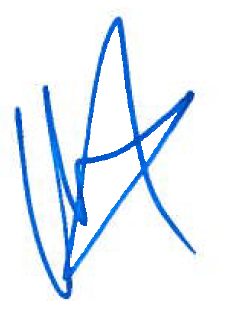 CEYHUN ÖZATA